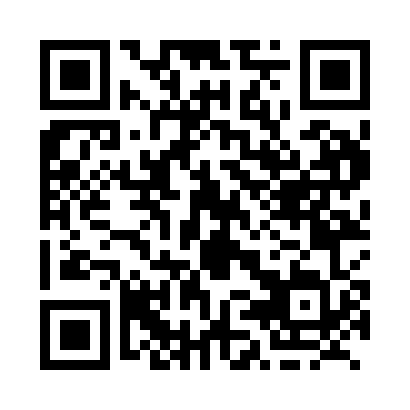 Prayer times for Bison Lake, Alberta, CanadaMon 1 Jul 2024 - Wed 31 Jul 2024High Latitude Method: Angle Based RulePrayer Calculation Method: Islamic Society of North AmericaAsar Calculation Method: HanafiPrayer times provided by https://www.salahtimes.comDateDayFajrSunriseDhuhrAsrMaghribIsha1Mon3:214:541:497:3910:4212:152Tue3:224:551:497:3910:4212:153Wed3:234:561:497:3910:4112:154Thu3:234:571:497:3810:4012:155Fri3:244:591:497:3810:4012:146Sat3:245:001:497:3810:3912:147Sun3:255:011:507:3710:3812:148Mon3:265:021:507:3710:3712:139Tue3:275:041:507:3610:3612:1310Wed3:275:051:507:3610:3412:1211Thu3:285:061:507:3510:3312:1212Fri3:295:081:507:3510:3212:1113Sat3:305:091:507:3410:3112:1014Sun3:315:111:517:3410:2912:1015Mon3:315:131:517:3310:2812:0916Tue3:325:141:517:3210:2612:0817Wed3:335:161:517:3110:2512:0818Thu3:345:181:517:3110:2312:0719Fri3:355:191:517:3010:2212:0620Sat3:365:211:517:2910:2012:0521Sun3:375:231:517:2810:1812:0422Mon3:385:251:517:2710:1712:0423Tue3:395:271:517:2610:1512:0324Wed3:405:281:517:2510:1312:0225Thu3:405:301:517:2410:1112:0126Fri3:415:321:517:2310:0912:0027Sat3:425:341:517:2210:0711:5928Sun3:435:361:517:2110:0511:5829Mon3:445:381:517:2010:0311:5730Tue3:455:401:517:1910:0111:5631Wed3:465:421:517:179:5911:55